……………………………, dn	2022 r.OŚWIADCZENIE Ja, niżej podpisany/a:oświadczam, że pan/pani*:czynnie uczestniczył/a w działaniach ratowniczych lub akcjach ratowniczych w Ochotniczej Straży Pożarnejw rozumieniu art. 16 ust. 2 Ustawy z 17 grudnia 2021 r. o ochotniczych strażach pożarnych (Dz. U. z 2021 r., poz. 2490).Oświadczam, że jako świadek**: nie jestem: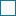 małżonkiem, rodzeństwem, wstępnym, zstępnym lub powinowatym do drugiego stopnia wnioskodawcy;osobą związaną z wnioskodawcą tytułem przysposobienia, opieki lub kurateli;osobą pozostającą wobec wnioskodawcy w stosunku podrzędności służbowej;osobą skazaną prawomocnym wyrokiem sądu za popełnione umyślnie przestępstwo ścigane z oskarżenia publicznego;lub przestępstwo skarbowe. pełniłem/am  funkcje  publiczne  w  gminie  lub  byłem/am  zatrudniony/a w urzędzie obsługującym organ administracji samorządowej, w okresie potwierdzającym bezpośredni udział w/w osoby w działaniach ratowniczych lub akcjach ratowniczych - ………………………………………………………………(nazwa urzędu/jednostki, lata sprawowanej funkcji)* - niepotrzebne skreślić** - właściwe zakreślićJestem świadomy/a odpowiedzialności karnej za złożenie fałszywego oświadczenia.…………………………………………………czytelny podpisImię (imiona) i nazwiskoseria i numer dowodu osobistegoimię i nazwiskoseria i numer dowodu osobistego lub nr PESELsiedziba jednostkiw latachpotwierdzenie wójta (burmistrza, prezydentamiasta)zatwierdzeniekomendanta powiatowego/miejskiego PSPdata, podpisdata, podpis